PHYSIOLOGY   OF   HEARINGDefinition:Hearing is the sensation of sound.MECHANISM:The hearing ( auditory ) system is divided into two components:Conductive component.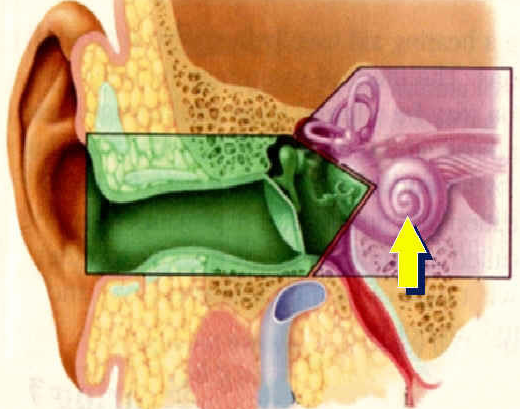 Sensori-neural component.1. The  Conductive   ComponentIt transmits sound waves as vibrations.It consists of the External ear and the Middle ear.A- THE   EXTERNAL   EAR:A- The auricle: Collects the sound waves & directs them to the external auditory canal. 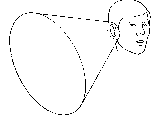 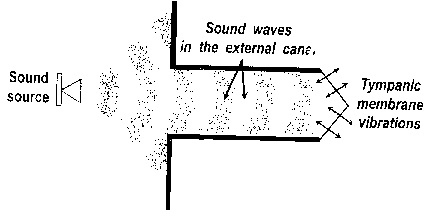 B- The external auditory canalTransmits the sound waves to => the tympanic membrane. C-When the sound waves reach tympanic membrane it vibrates.B-THE   MIDDLE   EAR   CLEFT:The middle ear ossicles:They vibrate and transmit the sound waves from the tympanic membrane to the oval window. They amplify sound waves by two mechanisms (impedance matching):Areal ratio => between the vibrating area of the tympanic membraneand the area of the footplate of stapes. It is 17: 1. Lever ratio => between the arm of malleus ( its handle )and the arm of incus ( its long process). It is 1.3:1The overall amplification is 17x1.3 = 22 i.e. the intensity of sound at the oval window => is 22 times that at the tympanic membrane. 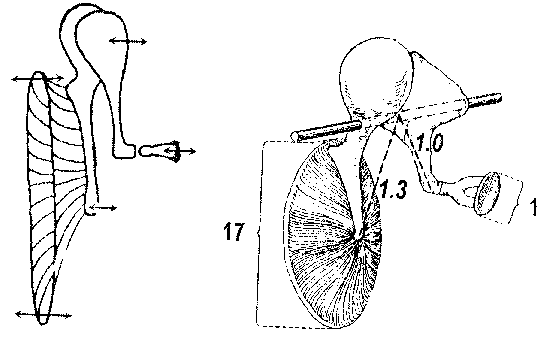 The middle ear muscles:They protect the inner ear from the harmful effect of loud sounds. How? Exposure to loud sounds => reflex contraction of these rnuscies => limits vibration of ossicles => reduces sound   conduction.The Eustachian tubeIt ventillates the middle ear => to equalize the middle ear & atmospheric pressure: This is important for proper vibration of the tympanic membrane and ossiclesIt drains the middle ear.2. The  Sensori-neural  ComponentIt transmits sound waves as electrical impulses.It consists of the Cochlea and the Cochlear nerve.A-THE   COCHLEA:Converts the sound vibrations => to electrical impulses by vibration of the footplate of stapes in the oval window leading to vibration of the cochlear fluids and vibration of the basilar membrane this produces stimulation of the cochlear hair cells which lie on the basilar membrane (in the organ of Corti) and conversion of the mechanical sound vibrations to electrical impulses.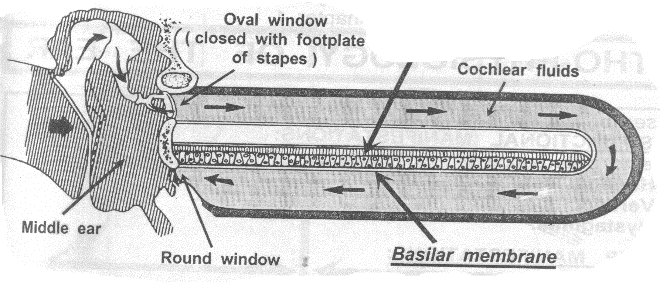 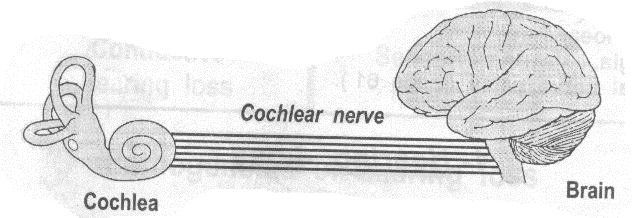 B-THE   COCHLEAR   NERVE:Transmits the electrical impulses to the cochlear nuclei (in the brain stem).PHYSIOLOGY   OF   EQUILIBRIUMMaintenance of balance occurs in three stepsInitially the brain receives sensory information from three sourcesThe vestibular part of the inner earVisionProprioception of muscles, joints and tendonsThen the brain integrates these sensory informationThen the brain sends motor orders to two groups of musclesThe extraocular muscle: to keep eyes stableThe spinal muscles: to keep the limbs and trunk stable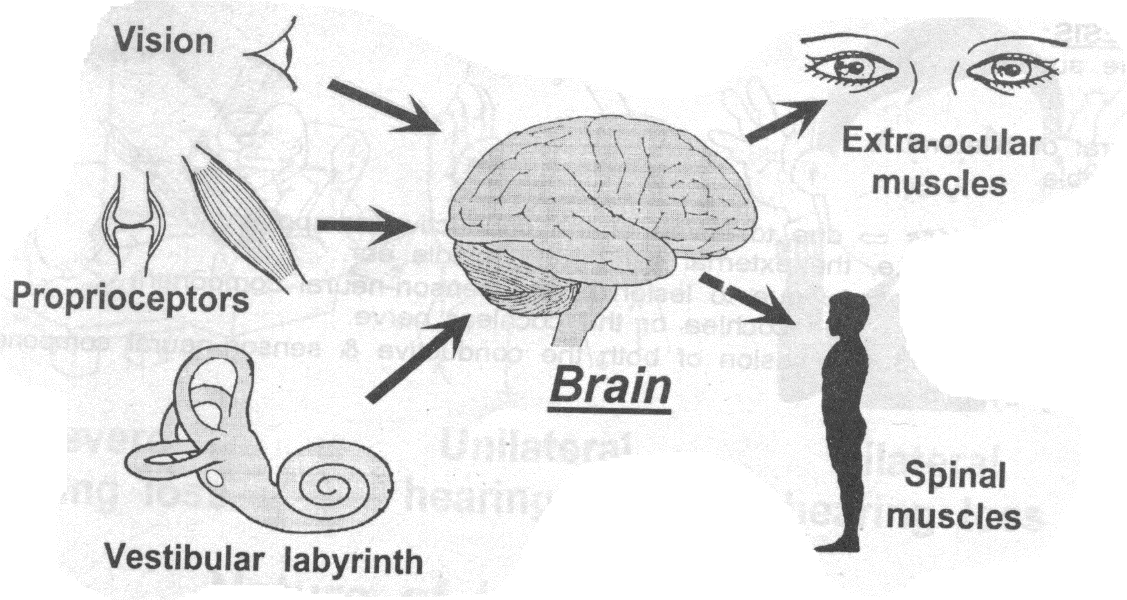 